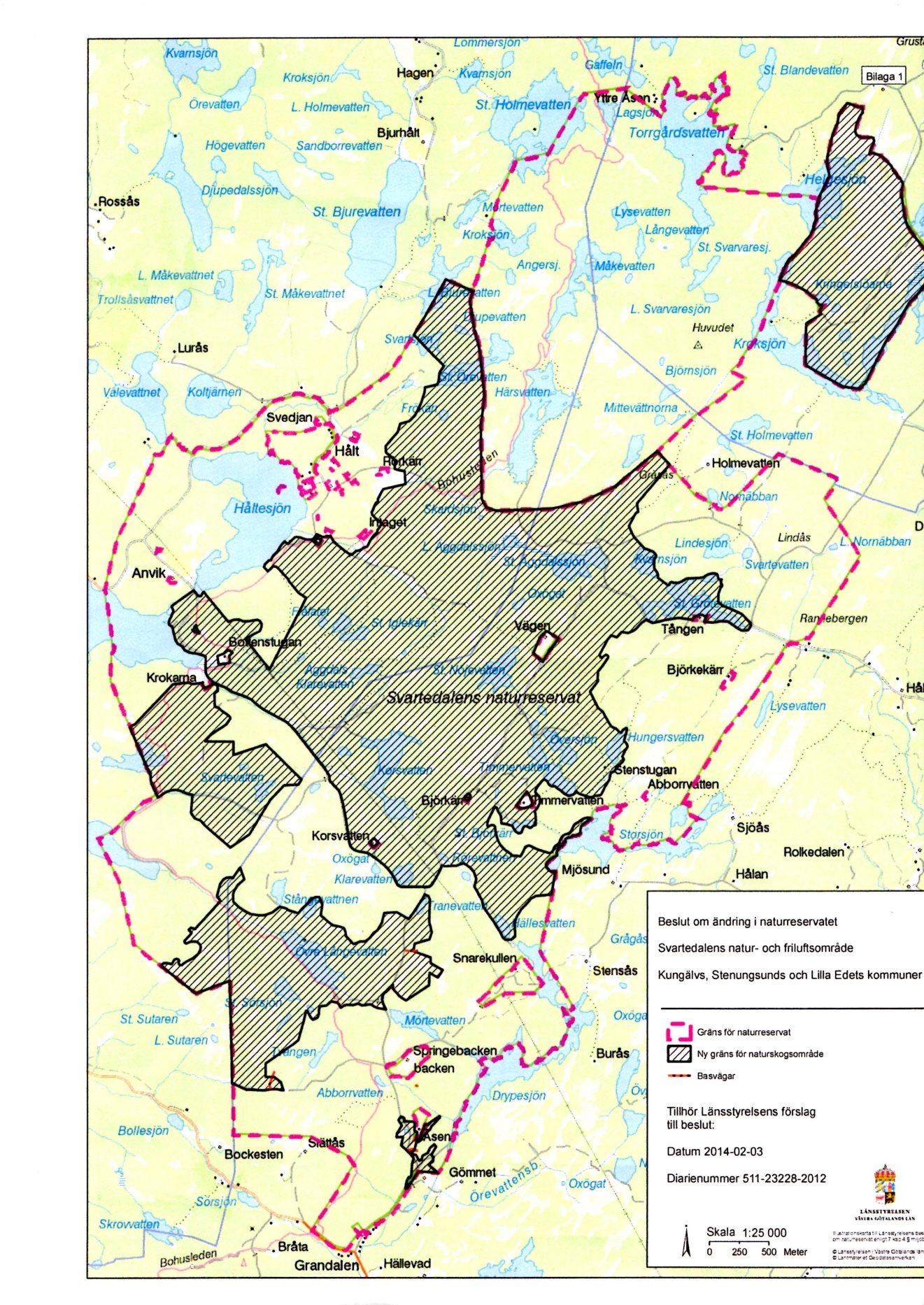 Avverkning vid bäckHyggersfri avverkning i Natura 2000 områden  för EU:s fågeldirektiv och art- och habitat direktivet.